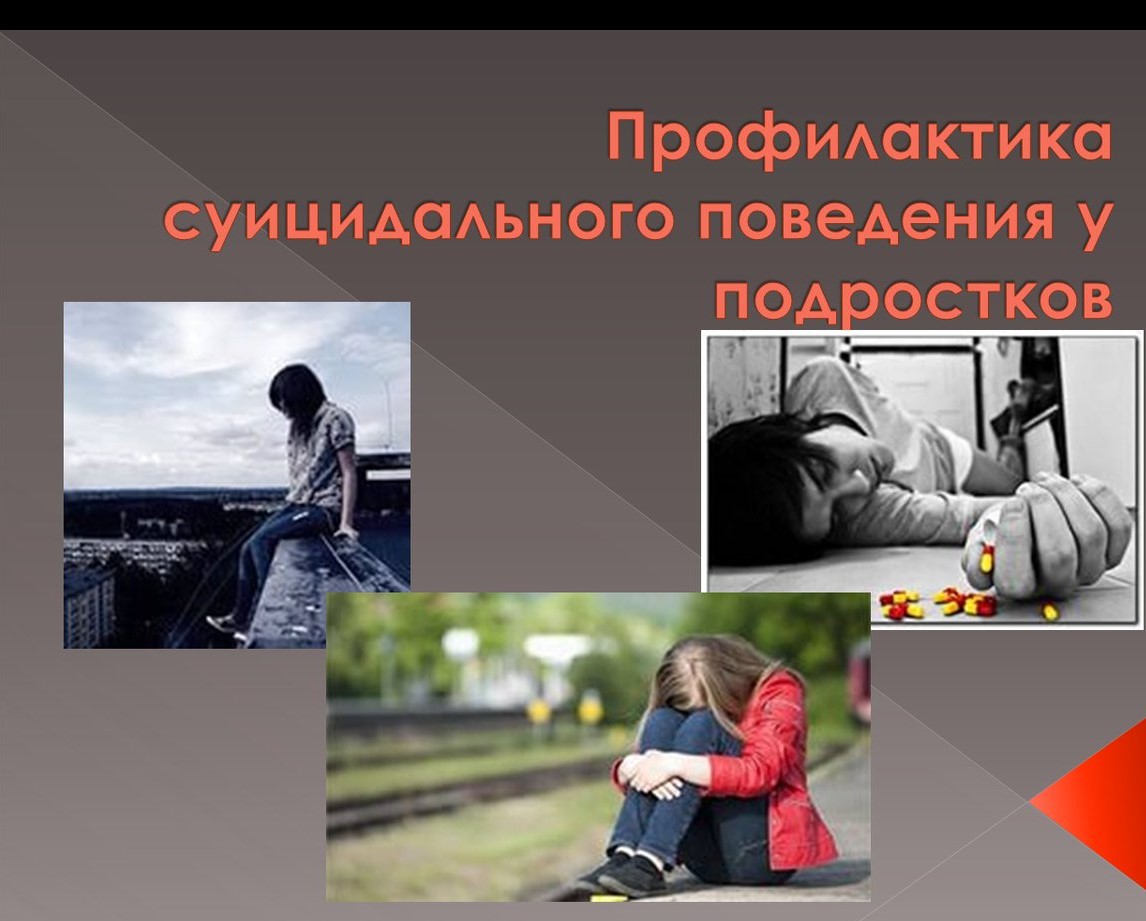 Суицид - это умышленное самоповреждение со смертельным исходом.Люди, совершающие суицид, обычно страдают от сильной душевной боли и находятся в состоянии стресса, а также чувствуют невозможность справиться со своими проблемами.Подвержены риску суицида дети и подростки с определенными психологическими особенностями:- Эмоционально чувствительные, ранимые;- Настойчивые в трудных ситуациях и, одновременно, неспособные к компромиссам;- Негибкие в общении. Способы взаимодействия с окружающими достаточно однотипны и прямолинейны;- Склонные к импульсивным, эмоциональным, необдуманным поступкам;- Склонные к сосредоточенности на эмоциональной проблеме, к формированию сверхзначимого отношения;-  Пессимистичные;- Замкнутые, имеющие ограниченный круг общения; Наиболее частые причины проявления суицида:- Отсутствие доброжелательного внимания со стороны взрослых;- Резкое повышение общего ритма жизни;- Социально-экономическая дестабилизация;- Алкоголизм и наркомания среди родителей;- Жестокое обращение с подростком, психологическое, физическое и сексуальное насилие;- Алкоголизм и наркомания среди подростков;- Неуверенность в завтрашнем дне;- Отсутствие морально-этических ценностей;- Потеря смысла жизни;- Низкая самооценка, трудности в самоопределении;- Бедность эмоциональной и интеллектуальной жизни;- Безответная влюбленность; Для того чтобы уберечь ребенка от совершения суицида необходимо:- Установить заботливые взаимоотношения с ребенком;- Быть внимательным слушателем;- Быть искренними в общении, спокойно и доходчиво спрашивать о тревожащей ситуации;- Помогать определить источник психического дискомфорта;- Вселять надежду, что все проблемы можно решить конструктивно;- Помогать ребенку осознать его личностные ресурсы;- Оказать поддержку в успешной реализации ребенка в настоящем и помогите определить перспективу на будущее;Обращать внимание на эмоциональное состояние вашего ребенка. Общаться, обсуждать проблемы. Учить разрешать их, внушать оптимизм. Если взрослый не справляется сам, чувствует неблагополучие в социальной, эмоциональной сфере своего ребенка, не стесняйтесь  обращаться за помощью. Не стоит полагаться на время - что все само собой пройдет и наладится. Проявите бдительность. Специалисты помогут облегчить страдание вашего ребенка, помогут найти выход из трудной ситуации.